             „ S T O K R O T K I” 		( 3 , 4 latki)2.04.2020r.„Robimy porządki”Rozwiązywanie zagadekPaszczę ma niewielką, zębów nie ma wcale, ale za to kurz z dywanu zjada doskonale! (odkurzacz)Stoi w kącie i woła: „Chodźcie do mnie, dzieci, i oddajcie mi papierki, bo uwielbiam śmieci!” (kosz na śmieci)Rozmowa inspirowana zgromadzonymi przedmiotami (urządzeniami) służącymi do utrzymywania porządku. Przykładowe pytania:− Do czego służą te przedmioty? − Co jeszcze jest potrzebne, aby zrobić porządek? − Czym różnią się te przedmioty? − Co trzeba zrobić, żeby odkurzacz zaczął działać?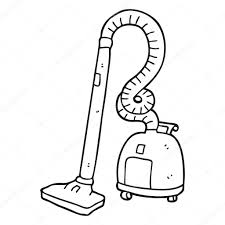 Dziecko koloruje obrazek